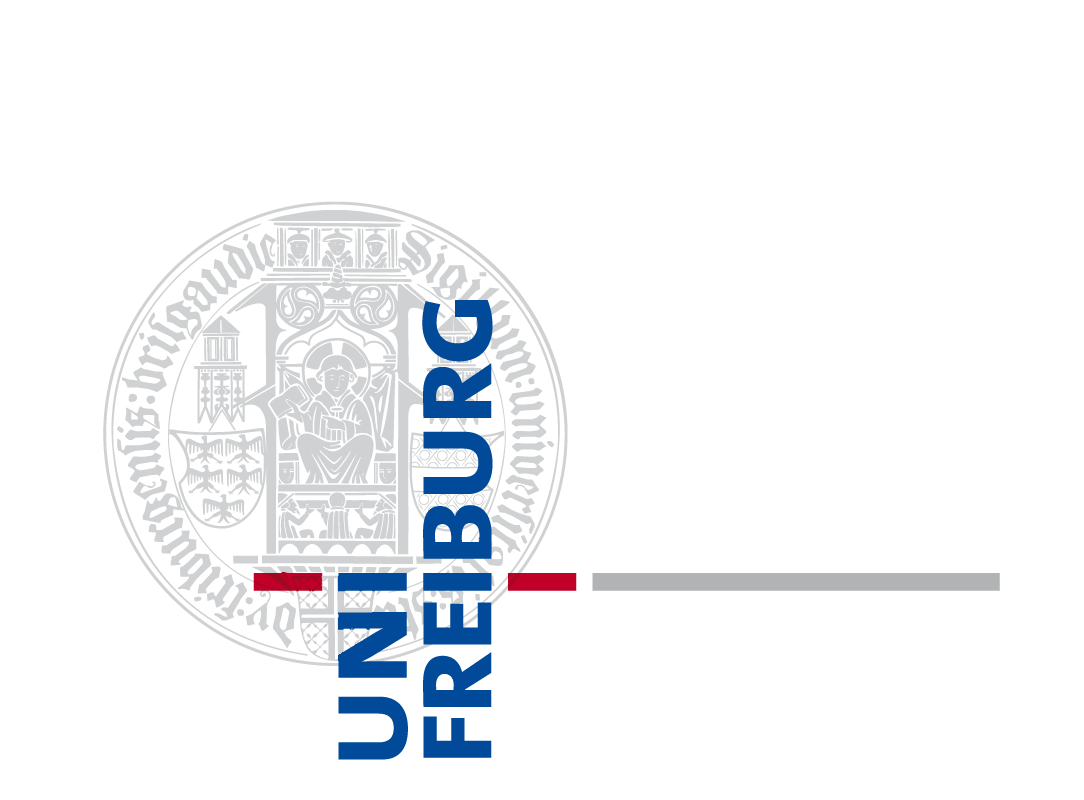 Faculty of Environment and Natural ResourcesINTERNSHIP CERTIFICATE (to be filled out by the internship provider after completion of the internship)Name (student) ________________________________________________has accomplished an internship from _________ to____________________according to the regulations for internships for the degree programme Master of Science at the Faculty of Forest and Environmental Sciences of the University of Freiburg.Times of absence:Contents of the internship:Comments:Place, Date _______________________________________________________________		__________________Signature of the supervisor of the internship provider		stamp